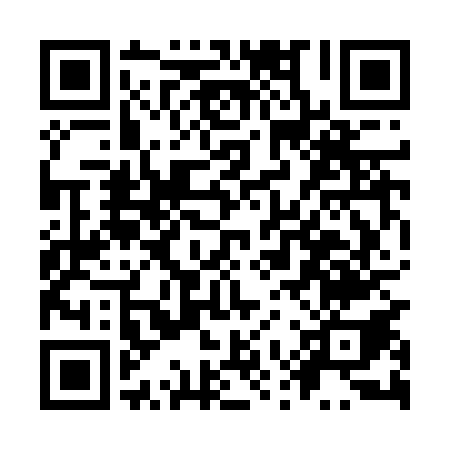 Prayer times for Cydzyn Kupniki, PolandMon 1 Apr 2024 - Tue 30 Apr 2024High Latitude Method: Angle Based RulePrayer Calculation Method: Muslim World LeagueAsar Calculation Method: HanafiPrayer times provided by https://www.salahtimes.comDateDayFajrSunriseDhuhrAsrMaghribIsha1Mon3:596:0412:355:017:079:042Tue3:566:0212:355:037:099:063Wed3:535:5912:345:047:119:094Thu3:505:5712:345:057:129:115Fri3:475:5512:345:077:149:146Sat3:445:5212:345:087:169:167Sun3:415:5012:335:097:189:198Mon3:385:4812:335:107:209:219Tue3:345:4512:335:127:219:2410Wed3:315:4312:335:137:239:2711Thu3:285:4012:325:147:259:2912Fri3:245:3812:325:157:279:3213Sat3:215:3612:325:177:299:3514Sun3:185:3412:325:187:309:3815Mon3:145:3112:315:197:329:4016Tue3:115:2912:315:207:349:4317Wed3:075:2712:315:227:369:4618Thu3:045:2412:315:237:389:4919Fri3:005:2212:305:247:399:5220Sat2:565:2012:305:257:419:5521Sun2:535:1812:305:267:439:5822Mon2:495:1612:305:277:4510:0123Tue2:455:1312:305:297:4710:0524Wed2:415:1112:295:307:4810:0825Thu2:375:0912:295:317:5010:1126Fri2:335:0712:295:327:5210:1427Sat2:295:0512:295:337:5410:1828Sun2:255:0312:295:347:5610:2129Mon2:215:0112:295:357:5710:2530Tue2:174:5912:295:367:5910:29